“Formando hombres y mujeres: dueños de su propio destino”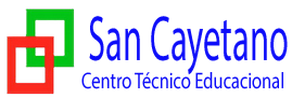 GUÍA DE  MATEMATICAINSTRUCCCIONES:Observa el power de ecuacionesResuelve la siguiente guía aplicando las propiedades de las ecuacionesDESARROLLO: I  Resuelve las siguientes ecuaciones numéricas1) 4x = 2x – 12                               2) 8x - 24 = 5x                                             3) 7x + 12 = 4x – 174) 3x - 25 = x – 5                           5) 5x + 13 = 10x + 12                                  6) 12x - 10 = -11 + 9x7) 36 - 6x = 34 - 4x                       8) 10x -25 = 6x – 25                                     9) 11x - 1 + 5x = 65 x – 3610) 4x - 13 - 5x = -12x + 9 + 8                  11)  x + 9 = 12                                  12)  4x – 2 = 3x + 8        13)  2 ( x – 1 ) = x + 7                               14)    4x = 2x – 12                           15)   8x - 24 = 5x      16)   7x + 12 = 4x – 17                   17)   3x - 25 = x – 5                                    18)   5x + 13 = 10x + 1219)   12x - 10 = -11 + 9x               20)   36 - 6x = 34 - 4x                                  21)   10x -25 = 6x – 25      22)   11x - 1 + 5x = 65 x – 36        23)   4x - 13 - 5x = -12x + 9 + 8x          24)   3( x + 2 ) = 3 + 2( x – 1 )         25)  5x + 1 - [ 1 + 2 ( x – 1 ) ] = 3 [ 1 – ( 2x – 3 ) ]    26) 5x ( 8 – x ) – 3x ( 5 – 3x ) = - 26 – 2x ( 7 – 2x )       OBJETIVOSResolver ecuaciones de primer gradoITEMSI Items